COUNTY OF ALAMEDAQuestions & AnswerstoRFQ No. 902057forTRASH CAN LINERSNetworking/Bidders Conference Held on December 14, 2021Alameda County is committed to reducing environmental impacts across our entire supply chain. 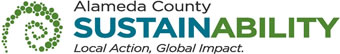 If printing this document, please print only what you need, print double-sided, and use recycled-content paper.Thank you for your participation and interest in the County of Alameda.  All the questions are direct copy and paste from written questions emailed by Bidders. In the answers of these questions, the County of Alameda shall be noted as “County”.  The Questions and Answers are the final stance of the County. Please consider this document in preparation of your bid response.Questions and Answers:We are currently producing these liners.  Does that mean we are already a registered bidder?A vendor must register in the EZSourcing Supplier Portal in order to submit a bid: https://ezsourcing.acgov.org/Will samples be required at the time of bid submission, or at time of award?Pages 10-11 of the RFQ, Section D (SPECIFIC REQUIREMENTS), Items 5a. and 5b. state:5.	Products Testing and Product Samplesa.	Prior to bid award, the County will field test and may lab test the proposed products to ensure quality and performance.b.	Contractor shall provide samples, when requested from the County, for initial evaluation.  Contractor shall furnish samples within five business days from the date of request.VENDOR BID LIST	RFQ No. 902057 – Trash Can Liners	This Vendor Bid List is being provided for informational purposes to assist bidders in making contact with other businesses as needed to develop local small and emerging business subcontracting relationships to meet the requirements of the Small Local Emerging Business (SLEB) Program.This RFQ is being issued to all vendors on the Vendor Bid List; the following revised vendor bid list includes contact information for each vendor attendee at the Networking/Bidders Conference.This County of Alameda, General Services Agency (GSA), RFQ Questions & Answers (Q&A) has been electronically issued to potential bidders via e-mail.  E-mail addresses used are those in the County’s Small Local Emerging Business (SLEB) Vendor Database or from other sources.  If you have registered or are certified as a SLEB, please ensure that the complete and accurate e-mail address is noted and kept updated in the SLEB Vendor Database.  This RFQ Q&A will also be posted on the GSA Contracting Opportunities website located at Alameda County Current Contracting Opportunities. RFQ No. 902057 Trash Can LinersRFQ No. 902057 Trash Can LinersRFQ No. 902057 Trash Can LinersRFQ No. 902057 Trash Can LinersRFQ No. 902057 Trash Can LinersRFQ No. 902057 Trash Can LinersRFQ No. 902057 Trash Can LinersBusiness NameContact NamePhoneAddressCityStateEmail5 B's EngravingJoyce Buhnerkempe( 510 ) 582-54774138 David StCASTRO VALLEYA A Office Equipment Co., Inc.John Procita( 510 ) 782-61101278 W. Winton AveHAYWARDjprocita@aaoffice.comAAA Business Supplies Limited PartnershipSteve Danziger( 415 ) 568-27705776 Stoneridge Mall Road, Suite 247PLEASANTONsteved@aaasolutions.comAAA Business Supplies Limited PartnershipSteve Danziger( 415 ) 568-27705776 Stoneridge Mall Road, Suite 247PLEASANTONsteved@aaasolutions.comAAA Computers & Technologies, Inc.Ajay Shah( 510 ) 623-725546540 Fremont Blvd., Suite 502FREMONTajay@aaacompu.comAardvark Laser EngravingJulia Reydel( 510 ) 451-73031617 BroadwayOAKLANDjulia@aardvarkengraving.comAccu-Logistics LLCDavid Cohen510-614-63002031 Burroughs AveSan LeandroCAdcohen@accu-logistics.comACE Advertising SpecialtiesAlanna Powell( 510 ) 742-022339120 Argonaut Way, #794FREMONTAdtiserWilliam Lim( 510 ) 251-8989324 14th StreetOAKLANDadtiser@gmail.comAdvanced Digital SolutionsSHAHID SHEIKH( 510 ) 490-666744240 Fremont BlvdFREMONTSHAHID@ADSII.COMAlexis Entertainment GroupRobert Jacobs( 510 ) 653-24507009 Broadway TerraceOAKLANDrjacobs@robertjacobsassociates.comAll American Poly Corp.Sam Henig732-752-320040 Turner PlacePiscatawayNJsam@allampoly.comAnalog's BookstoreLorraine Zimmerman( 510 ) 843-18161816 Euclid AveBERKELEYANJ Printer IncRichard Miller( 510 ) 553-0940130 Doolittle #2,SAN LEANDROANJPrinter@AOL.comAsap Quality PrintingJim Moxon( 510 ) 487-532030970 Huntwood Ave # 314HAYWARDASAPQP@FLASH.NETAstro Business TechnologiesErika Wilson( 925 ) 447-41007500 National Dr.LIVERMOREewilson@astrobt.comATHENA MANAGEMENT SOLUTIONS LLCKami Johnson( 888 ) 327-2525118 GABLE AVEBERKELEYCAkjohnson@athenamanagementsolution.comAurostar CorporationVasudeva Kamath( 510 ) 249-942246560 Fremont Blvd., Unit 201FREMONTvasudeva@aurostar.netA-Z WHOLESALE COMPANYMark Evenson( 925 ) 895-72528171 Mulberry PlaceDUBLINBaronHenry Scarpelli( 510 ) 534-2700655 Kennedy StOAKLANDBay Polymer CorpJohn La Fountain( 510 ) 490-179144530 S Grimmer BlvdFREMONTBayDot SupplyNatalie Bayton( 510 ) 451-2123325 Euclid Avenue Suite 304OAKLANDbaydot@comcast.netBicentennial Book CorpSheh-gni Tsai( 999 ) 999-999935813 Blair PlFREMONTBlaisdell & Songey, Inc. DBA Blaisdell's Busines ProductsMargee Witt510-483-36001645 Alvarado St.San LeandroCAmwitt@blaisdells.comBlaisdell & Songey, Inc. DBA Blaisdell's Busines ProductsCheryl Pallas510-483-36001645 Alvarado St.San LeandroCAcpallas@givesomethingback.comBlaisdell's Business ProductsMargee Witt( 510 ) 483-36002972 Alvarado Street, Suite HSAN LEANDROmwitt@blaisdells.comBlaisdell's Business ProductsMargee Witt( 510 ) 483-36002972 Alvarado Street, Suite HSAN LEANDROmwitt@blaisdells.comBlue Angel InternationalAvon Zhang( 510 ) 827-59812821 Telegraph Ave, Ste 101BERKELEYavon@theblueangel.comBranding BoulevardAndy Verity( 510 ) 647-37482047 Ashby AvenueBERKELEYandy@brandingblvd.comBUSINESS PRODUCT & SUPPLIESVIJAY VORA( 510 ) 293-98983151 DIABLO AVE.HAYWARDBPSVIJAY@AOL.COMCaboodle Cartridge - DBARamen Krishnan( 510 ) 818-053539267 Ceder Blvd.NEWARKkrishnan1@sbcglobal.netCalifornia Printer SuppliesJuanita Permillion( 510 ) 845-37842362 San Pablo AveBERKELEYcaprintersupplies@att.netCapital Document ServicesJulianne Rivard( 510 ) 523-96641046 VERDEMAR DRALAMEDACartridge ExpressRaul Morales( 510 ) 252-105140757 Grimmer BlvdFREMONTcartridgeexpress@att.netCartridge WorldDominique Woon( 510 ) 790-202339288 Paseo Padre PkwyFREMONTfremontcw@yahoo.comCentral Poly Corp.Andrew Hoffer908-862-75702400 Bedle PlaceLindenNJbids@centralpoly.comCentral Sanitary SupplyAmy Hernandez209-523-3002416 North 9th StreetModestoCAAhernandez@centralsanitary.comCentral StationeryJung Sook Kim( 510 ) 530-26032137 MacArthur BlvdOAKLANDChussy InternationalPhilip Onwuatogwu( 510 ) 569-9635675 Hegenberger Rd., Suite 213OAKLANDchussy@comcast.netChussy InternationalPhilip Onwuatogwu( 510 ) 569-9635675 Hegenberger Rd., Suite 213OAKLANDchussy@comcast.netCintasAustin Fortune510-957-0153777 139th aveSan LeandroCAfortunea@cintas.comClaas Concepts CorporationSteve Claas( 510 ) 429-83901255 Zephyr AveHAYWARDsteve@claasconcepts.comCorporate Express ImagingMorgan Watkins( 800 ) 247-49186601 Overlake PlaceNEWARKmorgan.watkins@cexp.comCrystal Data SolutionsVernon Holloway( 510 ) 452-1212610 - 16th Street, Suite 317OAKLANDCrystal_Data@Hotmail.comD2 Distributors, LLCDevin Henderson619-819-27952775 Kurtz Street STE 6San DiegoCAdhenderson@d2distributors.comDeens Electronics, Inc. DBA A-Plus Printer ServicesMusa Sarary( 510 ) 656-450044875 Industrial Dr., Ste JFREMONTsales@deenselectronics.comDialAct CorporationMeerim Suleimanova( 510 ) 659-040545979 Warm Springs Blvd, Unit 1FREMONTmeerim@dialact.comElectro Imaging Systems IncJulia Kozlor( 925 ) 371-41006553 Las Positas RoadLIVERMOREjulia@eisonline.netElmwood StationersDaniel Gipson( 510 ) 841-30732947 College AveBERKELEYePoly Star IncSteven Choi( 510 ) 638-11882085 Burroughs Ave.SAN LEANDROCAsteven@epolystar.comePoly Star, Inc.Judy Sun800-793-3088x1092085 Burroughs Ave.San LeandroCAjudy@epolystar.comePoly Star, Inc.Jeanne Costa800-793-3088x1092085 Burroughs Ave.San LeandroCAsales@epolystar.comEthnic Arts & FactsPhilip Price Ethnic Arts and Facts( 510 ) 465-0451432 Lester AveOAKLANDeaf@sirius.comEve PackagingJosh Darling714-869-6104201 8th St Ste 130Seal BeachCAjosh@evepackaging.comExceptional Teaching Aids, IncPhilip Mangold( 510 ) 582-485920102 Woodbine AvenueCASTRO VALLEYExTeaching@aol.comFalcon Industrial DistributorsCurtis Houtman( 510 ) 940-3220225 W. Winton Ave. #117HAYWARDcurtis@gofalcon.comFalcon Industrial DistributorsCurtis Houtman( 510 ) 940-3220225 W. Winton Ave. #117HAYWARDcurtis@gofalcon.comFremont Rubber Stamp CoKatherine Davis( 510 ) 656-889144820 S. Grimmer BlvdFREMONTfrstamp@aol.comFresh n CleanJosefph Cardoso815-232-9300cleanfreshclean@aol.comGene's Office Supply IncSteve Ignatow( 510 ) 667-08961169 B StHAYWARDGive Something Back, Inc.Michael Hannigan( 800 ) 261-26197730 Pardee LaneOAKLANDmhannigan@givesomethingback.comGlobal Supply CompanyChris Brantingham510-886-888720628 Corsair BoulevardHaywardCAchris.brantingham@globalsupplyco.comGlobalValueEric Pan( 510 ) 252-087840660 Las Palmas Ave.FREMONTepan@globalvalue.usGraingerMatt Dalto925-366-9911444Doolittle Dr.San LeandroCAMatthew.dalto@grainger.comGuaranteed ProductsHoward Scruggs( 510 ) 796-016937444 Sycamore St # 21NEWARKH & L International, IncAndrew Cheng510-928-80813130 Diablo AveHaywardCAandrewgo168@yahoo.comHayward Rubber Stamp CoMark DeGeorge( 510 ) 886-9601415 A StreetHAYWARDhaywardrubstamp@aol.comIn and Out Printing ServiceJoel Pepe( 510 ) 351-700714628 Wicks Blvd.SAN LEANDROjoel@inandoutprinting.comIndependent Business GroupTerry Mitchell( 510 ) 784-073323595 Cabot Blvd # 108HAYWARDTerryM@ibgsolutions.comIndependent Business GroupTerry Mitchell( 510 ) 784-073323595 Cabot Blvd # 108HAYWARDTerryM@ibgsolutions.comIntegrity TechnologyJackie Smith-McKaig( 510 ) 969-4065740 Fargo Avenue, #7SAN LEANDROjackie@integritytechnology.orgInterboro Packaging CorporationRachel Loeb845-457-2700144 Braken RdMontgomeryNYinterboro@frontiernet.netIris EmbroideryVeena Viswanath( 510 ) 226-617140112 San Carlos PlaceFREMONTirisembroidery@sbcglobal.netJ.C. PaperJeff O'Neal925-890-182647422 Kato RoadFremontCAjoneal.jcpaper@yahoo.comJ.C. PaperMichael Clarke510-413-470147422 Kato RoadFremontCAmclarke@jcpaper.comJ.Thayer CompanyJeff Bonnel( 925 ) 462-88364847 Hopyard Road, Suite 4-198PLEASANTONjeffb@jthayer.comJG Products, Inc.Gary Ullom( 510 ) 785-220025637 Nickel PlaceHAYWARDgary@jgproductsinc.comKarcherSloan Cooper( 510 ) 567-01351491 Doolittle DrSAN LEANDROKBA Document Solutions LLCBob Insalaco( 510 ) 214-404032900 Alvarado Niles Road, Suite 100UNION CITYesteban.duenas@kbadocusys.comKen Johnson & AssociatesKaren Johnson( 510 ) 894-991538275 Ballard DrFREMONTKJAssoc2000@aol.comKerry's Office SuppliesGerrie Chui( 510 ) 444-35761820 Franklin StreetOAKLANDkerryscopies@sbcglobal.netKerry's Office SuppliesGerrie Chui( 510 ) 444-35761820 Franklin StreetOAKLANDkerryscopies@sbcglobal.netLaserlink International, Inc.Pradeep Singh( 510 ) 652-80004245 Halleck Street, Unit A-1EMERYVILLEmylaserlink@yahoo.comLaserlink International, Inc.Pradeep Singh( 510 ) 652-80004245 Halleck Street, Unit A-1EMERYVILLEmylaserlink@yahoo.commedtec health Care Products IncMatthew Drozd412-364-2444Po Box 101390PittsburghPAmedtecmd@verizon.netMiki's PaperMiki Tameto( 510 ) 845-95301801 4th StBERKELEYmikispaper@sbcglobal.netMinit Printing Mail & OfficeBill Quarry( 510 ) 351-772214251 E 14th StSAN LEANDROMobileMart Corp.Mudita Sharma( 510 ) 732-623026940 Hesperian BlvdHAYWARDdeepaksharmabay@gmail.comMonahan Paper CompanySharon Davalle( 510 ) 835-4670175 2nd StreetOAKLANDpurchasing2_monahan@covad.netMonahan Paper CompanySharon DaValle510-835-4670175-2nd StOaklandCAPurchasing2_Monahan@covad.netMr PlasticsMike Adelson( 510 ) 895-07742756 Alvarado St, Unit W-ASAN LEANDROCAMSC Industrial Supply Inc.Imara Galaz949-344-6207525 Harbour Place DriveDAVIDSONNCImara.Galaz@mscdirect.comMusa Sarary DBA A-Plus Printer ServicesKurt Dowling( 510 ) 481-9965Davidson, NC 28036FREMONTkurt@aplusps.comOffice Depot Business Svc DivKim Daly( 510 ) 497-55796700 Auto Mall PkwyFREMONTkdaly@officedepot.comOffice Relief IncChris Walsh( 510 ) 383-1190516 McCormick StreetSAN LEANDROcwalsh@officerelief.comOMG3 GoodsKim Loong Ho( 510 ) 676-451741079 Pajaro DriveFREMONTbrian.ho@omg3goods.comOnsite Tech Solutions IncJoycelyn Tran( 510 ) 438-023844936 Osgood RoadFREMONTJTran@onsitetechsolutions.netPan Pacific Plastic IncMARK KOIKE( 510 ) 475-828833441 Central AveUNION CITYCAPaper HeavenJules Weiss( 510 ) 540-79142018 Shattuck AveBERKELEYParduman Singh Pahwa DBA The UPS StoreIndee Pahwa( 510 ) 687-179239962 Cedar BlvdNEWARKstore3363@theupsstore.comPayn's StationeryHye Han( 510 ) 526-30561791 Solano AveBERKELEYd1nonly@hanmail.netPiedmont Stationers & Ofc SuplShelly Lowe( 510 ) 655-23754171 Piedmont AveOAKLANDpiedmontstationers@yahoo.comPlastic Solutions Inc. DBA EcoSafe Zero WasteDoug Hill289-987-45671156-2677 192nd StreetSurreyBCdoug@ecosafezerowaste.comPolymeright IncAlex Vainer( 510 ) 252-90904404 Enterprise Pl # CFREMONTvainer@polymeright.comPrinted AffairLeslie Bond( 510 ) 654-9903460 Boulevard WayOAKLANDPriya Prakash DBA TonerimagingGrace Arellano925-394-00772021 Las Positas Court, #147LivermoreCAgrace@tonerimaging.comProject A Imports, Inc.Bill Leung( 510 ) 259-00981930 W. Winton Ave., #5Mbill.leung123@gmail.comQuest Inkramen krishnan( 510 ) 224-067036746 Port Tidewood stNEWARKramenkrishnan@questink.netRadstons Office PlusMARVIN HARRIS( 510 ) 964-96041950 Shattuck AveBERKELEYMARVIN@RADSTONS.COMRadstons Office PlusMARVIN HARRIS( 510 ) 964-96041950 Shattuck AveBERKELEYMARVIN@RADSTONS.COMRenewal Paper CorporationYasha Spong( 510 ) 940-56064016 Rhoda AveOAKLANDyasha.spong@renewalpaper.comRick & Andrew Associates LLCCynthia Lam( 510 ) 455-08381269 Clarke LaneALAMEDAusatms@yahoo.comRick & Andrew Associates LLCCynthia Lam( 510 ) 455-08381269 Clarke LaneALAMEDAusatms@yahoo.comSaddle Point SystemsJames Kelly( 510 ) 649-75002608 Ninth Street, Suite 101BERKELEYjim@saddlepointsystems.comSakura Of America IncMarc Chisaki( 510 ) 475-888030780 San Clemente StHAYWARDmchisaki@sakuraofamerica.comSan Ramon Rubber Stamp & SignsSamantha Boldt( 925 ) 838-9542415 A StHAYWARDSelect Business Products IncBruce A. Giron( 925 ) 263-13181650 Alcatraz Ave, Ste 5BERKELEYbagiron@selectbpi.comSpecialty Supply Copaul vafaee( 510 ) 887-60771770 W. Winton AveHAYWARDpvafaee@msn.comStaples Inc.Mike DiIorio( 510 ) 769-51301301 Marina Village Parkway Ste 350ALAMEDAmichael.diiorio@staples.comStarline Supply of Oakland, Inc.Connie Cherrone925-989-31112041 Peralta StOaklandCAccherrone@aol.com; connie@starlinesupply.comStarline Supply of Oakland, Inc.Jacob Shilling510- 893-75722041 Peralta StOaklandCAjacob@starlinesupply.comSupply RushJeff Bonnel( 925 ) 462-88364847 Hopyard Road, Suite 4-198PLEASANTONjeffb@jthayer.comSystems & Space IncEmily Chin( 925 ) 426-1955500 Boulder Court, Suite BPLEASANTONechin@systemsnspace.comT.D.M. EnterpriseIda Marmon( 510 ) 667-0896289 Cherrywood Avenue, Suite BSAN LEANDROtdm.enterprise@yahoo.comTatum Janitorial Service & SupplyDoug Tatum510-489-661131022 Union City Blvd.Union CityCAdmtatum@sbcglobal.netThe Swenson Group IncJeff Swenson( 925 ) 960-8910207 Boeing CourtLIVERMOREjswenson@tsgbt.comTonerImagingPriya Thakkar( 925 ) 394-00774555 Las Positas Road, Suite ALIVERMOREpriya@tonerimaging.comTranslink CorporationMichael Chan( 510 ) 527-4008120110th StBERKELEYTwinhead CorporationBob Zadoo( 510 ) 824-674548303 Fremont Blvd.FREMONTjulie_meng@gammatechusa.comUnipak Corp.Brain Marcus888-808-5120PO Box 300027BrooklynNYunipakcorp@aol.comUni-Poly, Inc.Julie Ma( 510 ) 357-98981651 Aurora DriveSAN LEANDROCAJulie.ma@metropolybag.comUNISOURCE WORLDWIDE INCLinda Brock714-690-6614linda.brock@unisourceworldwide.comUNISOURCE WORLDWIDE INCBrad Freeman800-767-56774225 Hacienda Dr.PleasantonCAbrad.freeman@unisourceworldwide.comValley Distributingvalley_distributing@yahoo.comVariant MicrosystemsSarita Chugh( 510 ) 440-28704128 Business Center DriveFREMONTsarita@variantusa.comVince's Office Supply Inc DBA The Office CityJerry Carroll( 877 ) 484-36333167 Corporate PlaceHAYWARDjerryc@theofficecity.comVince's Office Supply Inc DBA The Office CityJerry Carroll( 877 ) 484-36333167 Corporate PlaceHAYWARDjerryc@theofficecity.comVince's Office Supply Inc DBA The Office CityBill Jones( 877 ) 484-36333167 Corporate PlaceHAYWARDbillj@theofficecity.comVision Business Products of CAJackie Smith-McKaig( 510 ) 733-91153553 Castro Valley Blvd., Suite JCASTRO VALLEYjsmithmckaig@visionbp.comVoletus LLCStuart McCalla( 510 ) 917-2404876 Aileen St.OAKLANDinfo@voletus.comWasteZeroLinda Deighan843-299-03545180 Horry DriveMurrells InletSCLDeighan@wastezero.comWAXIE’S ENTERPRISES, INC. DBA WAXIE SANITARY SUPPLYArmando Soto800-299-9964901 No. Canyons ParkwayLivermoreCAasoto@waxie.comWAXIE’S ENTERPRISES, INC. DBA WAXIE SANITARY SUPPLYCarmela Hechanova925-454-2900901 No. Canyons ParkwayLivermoreCAchechanova@waxie.comWiZiX Technology Group, Inc.Tyler Johnson( 925 ) 449-86005627 Stoneridge Dr, Suite 313PLEASANTONtyler.johnson@wizixtech.com